PacMtn job listings for Pacific Mountain Workforce Development Council on  https://pacmtn.org/job-listings/State job listings for Washington State government on https://www.careers.wa.gov                                                          Federal job listings for Washington State on https://www.usajobs.gov/Search/?l=Washington DOE = Depending on Experience **Participating Employer for Find Work FridayAugust 11, 2020August 11, 2020August 11, 2020August 11, 2020August 11, 2020HIRING EVENTS!!Date/TimeDate/TimeRegister and to find out more:Register and to find out more:Find Work Friday - VirtualAugust 14th, 2020 From 1:30PM – 3:30PMAugust 14th, 2020 From 1:30PM – 3:30PMhttps://app.brazenconnect.com/a/washington/e/ay0Mmhttps://app.brazenconnect.com/a/washington/e/ay0MmJob TitleFT/PTBusinessHow to ApplyWageOffice Manager - Assisted LivingPosted: 8/11/2020FTPrestige CareYelm, WAWorkSourceWA.comJob ID: 219439170DOESales AssociatePosted: 8/11/20PTSherwin-Williams CompanyLacey, WAWorkSourceWA.comJob ID: 219440337DOECarpenterPosted: 8/11/20FTConfidential PostingOlympia, WAWorkSourceWA.comJob ID: 219449323DOEApprentice TechnicianPosted: 8/11/20FTStanley Black & DeckerLacey, WAWorkSourceWA.comJob ID: 219436332DOEIntegrated Mental Health Provider-MBPosted: 8/11/2020PT MultiCare Health SystemOlympia, WAWorkSourceWA.comJob ID: 219434962DOETechnical Account Manager - Field Post Sales - SoutheastPosted: 8/11/2020FTQUALYS INCOlympia, WAWorkSourceWA.comJob ID: 219435189DOEHouse cleaning 9850Posted: 8/11/20FT5 JobsTotal Home SolutionsOlympia, WAWorkSourceWA.comJob ID: 211905277$14.00 - $15.00 /hrWarehousemanPosted: 8/11/20FTKloeckner Metals CorporationTumwater, WAWorkSourceWA.comJob ID: 219434553DOEMilitary & Family Life Counseling - CYBPosted: 8/11/20FTStrategic Resources, Inc.Olympia, WAWorkSourceWA.comJob ID: 219438865DOERegional Sales Mgr. - VideoPosted: 8/11/2020FT Motorola SolutionsOlympia, WAWorkSourceWA.comJob ID: 219435717DOEMerchandiserPosted: 8/10/20FTUnited States BakeryOlympia, WAWorkSourceWA.comJob ID: 219420473$17.00 /hrStaffing AgenciesContact InformationContact InformationLocationLocationAmerican Workforce Group(360) 338 - 6900www.americanworkforcegroup.net/(360) 338 - 6900www.americanworkforcegroup.net/4250 Martin Way East, Ste 103, Olympia, WA 985164250 Martin Way East, Ste 103, Olympia, WA 98516Ascend Staffing(360) 491-4405 www.ascendstaffing.com/(360) 491-4405 www.ascendstaffing.com/ 3537 Martin Way E #C,Olympia, WA 98506 3537 Martin Way E #C,Olympia, WA 98506Express Employment Professionals(360) 533-6755www.expresspros.com/olympiawa/(360) 533-6755www.expresspros.com/olympiawa/1120 Harrison Ave NW, Olympia, WA 985021120 Harrison Ave NW, Olympia, WA 98502Find us on Facebook              www.facebook.com/WorkSourceThurston/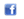 Find us on Facebook              www.facebook.com/WorkSourceThurston/Find us on Facebook              www.facebook.com/WorkSourceThurston/Find us on Facebook              www.facebook.com/WorkSourceThurston/Find us on Facebook              www.facebook.com/WorkSourceThurston/